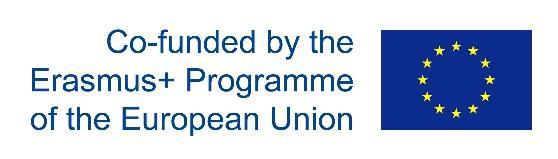 EnergyducationEnergyducation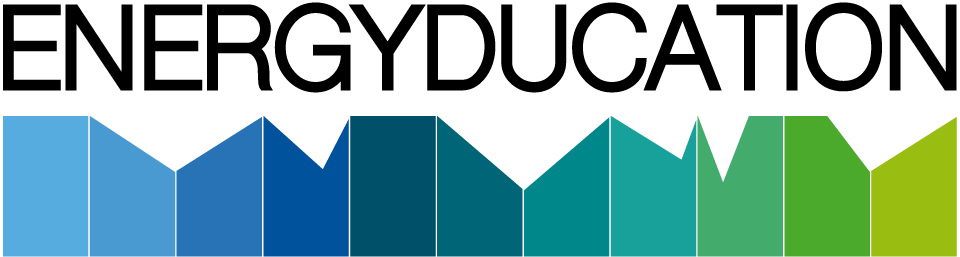 Nivel Educativo SQF:44Puntos ECVET:Créditos ECTS:Nivel EQF (NQF)ESNLSENODECHNivel EQF (NQF)545445Unidades agregadas de resultados de aprendizajeEnergyducation - U1Energyducation - U1Introducción a la gestión inteligente de la energía Introducción a la gestión inteligente de la energía Introducción a la gestión inteligente de la energía Introducción a la gestión inteligente de la energía Unidades agregadas de resultados de aprendizajeEnergyducation -U2Energyducation -U2Diseño y análisis de sistemas inteligentes de medición de energía Diseño y análisis de sistemas inteligentes de medición de energía Diseño y análisis de sistemas inteligentes de medición de energía Diseño y análisis de sistemas inteligentes de medición de energía Unidades agregadas de resultados de aprendizajeEnergyducation - U3Energyducation - U3Implementación de sistemas inteligentes de gestión de energía Implementación de sistemas inteligentes de gestión de energía Implementación de sistemas inteligentes de gestión de energía Implementación de sistemas inteligentes de gestión de energía Unidades agregadas de resultados de aprendizajeEnergyducation - U4Energyducation - U4Smart LightingSmart LightingSmart LightingSmart LightingUnidades agregadas de resultados de aprendizajeEnergyducation - U5Energyducation - U5UX designUX designUX designUX designUnidades agregadas de resultados de aprendizajeDescargo de responsabilidadDescargo de responsabilidadDescargo de responsabilidadDescargo de responsabilidadenergéticaenergéticaenergéticaenergéticaenergética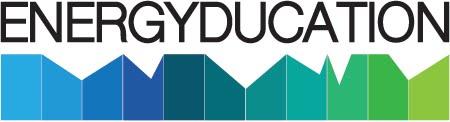 Título genérico de la unidad:U1 - Introducción a la gestión inteligente de la energíaenergéticaU1 - Introducción a la gestión inteligente de la energíaenergéticaU1 - Introducción a la gestión inteligente de la energíaenergéticaU1 - Introducción a la gestión inteligente de la energíaenergéticaU1 - Introducción a la gestión inteligente de la energíaenergéticaNivel Educativol EQF:44444Puntos ECVET:(si corresponde)(si corresponde)(si corresponde)(si corresponde)(si corresponde)Créditos ECTS:(si corresponde)(si corresponde)(si corresponde)(si corresponde)(si corresponde)Nivel NQF:ESESNLNLSESENONODECHNivel NQF:5544554445Resultados de AprendizajeResultados de AprendizajeResultados de AprendizajeResultados de AprendizajeResultados de AprendizajeResultados de AprendizajeResultados de AprendizajeResultados de AprendizajeResultados de AprendizajeResultados de AprendizajeResultados de AprendizajeU1-Introducción a la gestión energética inteligenteU1-Introducción a la gestión energética inteligenteMódulo de formación CódigoMódulo de formación CódigoCompetenciaCompetenciaCompetenciaCompetenciaCompetenciaCompetenciaCompetenciaU1-Introducción a la gestión energética inteligenteU1-Introducción a la gestión energética inteligenteMódulo de formación CódigoMódulo de formación CódigoConocimientoConocimientoConocimientoConocimientoHabilidadesHabilidadesHabilidades1.1: El cambio climático y la necesidad de ahorrar energía1.1: El cambio climático y la necesidad de ahorrar energía1/11/31/11/3Es capaz de comprender la importancia de ahorrar energíaEs capaz de comprender la importancia de ahorrar energíaEs capaz de comprender la importancia de ahorrar energíaEs capaz de comprender la importancia de ahorrar energíaEs capaz de comprender la importancia de ahorrar energíaEs capaz de comprender la importancia de ahorrar energíaEs capaz de comprender la importancia de ahorrar energía1.1: El cambio climático y la necesidad de ahorrar energía1.1: El cambio climático y la necesidad de ahorrar energía1/11/31/11/3Conoce los fenómenos del cambio climático y la necesidad de reducción de CO2Conoce los fenómenos del cambio climático y la necesidad de reducción de CO2Conoce los fenómenos del cambio climático y la necesidad de reducción de CO2Conoce los fenómenos del cambio climático y la necesidad de reducción de CO2Combina el cambio climático con los propios elementos básicos de la vidaCombina el cambio climático con los propios elementos básicos de la vidaCombina el cambio climático con los propios elementos básicos de la vida1.1: El cambio climático y la necesidad de ahorrar energía1.1: El cambio climático y la necesidad de ahorrar energía1/11/31/11/3Conoce los fenómenos del cambio climático y la necesidad de reducción de CO2Conoce los fenómenos del cambio climático y la necesidad de reducción de CO2Conoce los fenómenos del cambio climático y la necesidad de reducción de CO2Conoce los fenómenos del cambio climático y la necesidad de reducción de CO2Identifica las fuentes de CO2 y tiene un conocimiento de cómo reducir las emisiones de CO2Identifica las fuentes de CO2 y tiene un conocimiento de cómo reducir las emisiones de CO2Identifica las fuentes de CO2 y tiene un conocimiento de cómo reducir las emisiones de CO21.1: El cambio climático y la necesidad de ahorrar energía1.1: El cambio climático y la necesidad de ahorrar energía1/11/31/11/3Conoce los fenómenos del cambio climático y la necesidad de reducción de CO2Conoce los fenómenos del cambio climático y la necesidad de reducción de CO2Conoce los fenómenos del cambio climático y la necesidad de reducción de CO2Conoce los fenómenos del cambio climático y la necesidad de reducción de CO2Entiende las actividades climáticas de la Comisión Europea como una contribución importante para salvar los elementos básicos de la vida de las personas en Europa y en todo el mundoEntiende las actividades climáticas de la Comisión Europea como una contribución importante para salvar los elementos básicos de la vida de las personas en Europa y en todo el mundoEntiende las actividades climáticas de la Comisión Europea como una contribución importante para salvar los elementos básicos de la vida de las personas en Europa y en todo el mundo1.2: Conceptos básicos de la gestión energética inteligente (SEM)1.2: Conceptos básicos de la gestión energética inteligente (SEM)1/11/21/31/11/21/3Es capaz de aplicar el concepto de la gestión energética inteligente (SEM) Es capaz de aplicar el concepto de la gestión energética inteligente (SEM) Es capaz de aplicar el concepto de la gestión energética inteligente (SEM) Es capaz de aplicar el concepto de la gestión energética inteligente (SEM) Es capaz de aplicar el concepto de la gestión energética inteligente (SEM) Es capaz de aplicar el concepto de la gestión energética inteligente (SEM) Es capaz de aplicar el concepto de la gestión energética inteligente (SEM) 1.2: Conceptos básicos de la gestión energética inteligente (SEM)1.2: Conceptos básicos de la gestión energética inteligente (SEM)1/11/21/31/11/21/3Sabe cómo y dónde se puede ahorrar energía mediante SEMSabe cómo y dónde se puede ahorrar energía mediante SEMSabe cómo y dónde se puede ahorrar energía mediante SEMSabe cómo y dónde se puede ahorrar energía mediante SEMEntiende que la energía se puede ahorrar durante transformación, transporte, almacenamiento y consumo de energíaEntiende que la energía se puede ahorrar durante transformación, transporte, almacenamiento y consumo de energíaEntiende que la energía se puede ahorrar durante transformación, transporte, almacenamiento y consumo de energía1.2: Conceptos básicos de la gestión energética inteligente (SEM)1.2: Conceptos básicos de la gestión energética inteligente (SEM)1/11/21/31/11/21/3Sabe cómo y dónde se puede ahorrar energía mediante SEMSabe cómo y dónde se puede ahorrar energía mediante SEMSabe cómo y dónde se puede ahorrar energía mediante SEMSabe cómo y dónde se puede ahorrar energía mediante SEMEntiende que el comportamiento humano es una parte importante de las estrategias para SEMEntiende que el comportamiento humano es una parte importante de las estrategias para SEMEntiende que el comportamiento humano es una parte importante de las estrategias para SEM1.2: Conceptos básicos de la gestión energética inteligente (SEM)1.2: Conceptos básicos de la gestión energética inteligente (SEM)1/11/21/31/11/21/3Conoce los elementos básicos de cómo implementar un sistema SEMConoce los elementos básicos de cómo implementar un sistema SEMConoce los elementos básicos de cómo implementar un sistema SEMConoce los elementos básicos de cómo implementar un sistema SEMEntiende que el intercambio de información entre sensores, actuadores, controladores, interfaces de usuario y comportamiento humano es necesarioEntiende que el intercambio de información entre sensores, actuadores, controladores, interfaces de usuario y comportamiento humano es necesarioEntiende que el intercambio de información entre sensores, actuadores, controladores, interfaces de usuario y comportamiento humano es necesario1.2: Conceptos básicos de la gestión energética inteligente (SEM)1.2: Conceptos básicos de la gestión energética inteligente (SEM)1/11/21/31/11/21/3Conoce los elementos básicos de cómo implementar un sistema SEMConoce los elementos básicos de cómo implementar un sistema SEMConoce los elementos básicos de cómo implementar un sistema SEMConoce los elementos básicos de cómo implementar un sistema SEMEntiende que sensores, actuadores, controladores, interfaces de usuario y comportamiento humano pueden combinarse con estrategias para ahorrar energíaEntiende que sensores, actuadores, controladores, interfaces de usuario y comportamiento humano pueden combinarse con estrategias para ahorrar energíaEntiende que sensores, actuadores, controladores, interfaces de usuario y comportamiento humano pueden combinarse con estrategias para ahorrar energía1.2: Conceptos básicos de la gestión energética inteligente (SEM)1.2: Conceptos básicos de la gestión energética inteligente (SEM)1/11/21/31/11/21/3Conoce los elementos básicos de cómo implementar un sistema SEMConoce los elementos básicos de cómo implementar un sistema SEMConoce los elementos básicos de cómo implementar un sistema SEMConoce los elementos básicos de cómo implementar un sistema SEMComprende la necesidad de estándares técnicos y humanos para la implementación de SEMComprende la necesidad de estándares técnicos y humanos para la implementación de SEMComprende la necesidad de estándares técnicos y humanos para la implementación de SEM1.2: Conceptos básicos de la gestión energética inteligente (SEM)1.2: Conceptos básicos de la gestión energética inteligente (SEM)1/11/21/31/11/21/3Conoce la definición de SEM y los enfoques técnicos relacionadosConoce la definición de SEM y los enfoques técnicos relacionadosConoce la definición de SEM y los enfoques técnicos relacionadosConoce la definición de SEM y los enfoques técnicos relacionadosPuede aplicar los principios de SEM en la planificación de la instalaciónPuede aplicar los principios de SEM en la planificación de la instalaciónPuede aplicar los principios de SEM en la planificación de la instalación1.2: Conceptos básicos de la gestión energética inteligente (SEM)1.2: Conceptos básicos de la gestión energética inteligente (SEM)1/11/21/31/11/21/3Conoce la definición de SEM y los enfoques técnicos relacionadosConoce la definición de SEM y los enfoques técnicos relacionadosConoce la definición de SEM y los enfoques técnicos relacionadosConoce la definición de SEM y los enfoques técnicos relacionadosIdentifica el hogar inteligente, la medición inteligente y la red inteligente como campos profesionales para SEMIdentifica el hogar inteligente, la medición inteligente y la red inteligente como campos profesionales para SEMIdentifica el hogar inteligente, la medición inteligente y la red inteligente como campos profesionales para SEM1.3: Expertos en gestión energética inteligente1.3: Expertos en gestión energética inteligente1/21/31/21/3Es capaz de comprender qué es un experto en SEM es y cómo puede cualificarse para ejercer del mismoEs capaz de comprender qué es un experto en SEM es y cómo puede cualificarse para ejercer del mismoEs capaz de comprender qué es un experto en SEM es y cómo puede cualificarse para ejercer del mismoEs capaz de comprender qué es un experto en SEM es y cómo puede cualificarse para ejercer del mismoEs capaz de comprender qué es un experto en SEM es y cómo puede cualificarse para ejercer del mismoEs capaz de comprender qué es un experto en SEM es y cómo puede cualificarse para ejercer del mismoEs capaz de comprender qué es un experto en SEM es y cómo puede cualificarse para ejercer del mismo1.3: Expertos en gestión energética inteligente1.3: Expertos en gestión energética inteligente1/21/31/21/3Conoce los campos de trabajo de SEMConoce los campos de trabajo de SEMConoce los campos de trabajo de SEMConoce los campos de trabajo de SEMCombina su profesión con SEMCombina su profesión con SEMCombina su profesión con SEM1.3: Expertos en gestión energética inteligente1.3: Expertos en gestión energética inteligente1/21/31/21/3Conoce los campos de trabajo de SEMConoce los campos de trabajo de SEMConoce los campos de trabajo de SEMConoce los campos de trabajo de SEMComprende la dependencia mutua de los expertos en SEM en diferentes camposComprende la dependencia mutua de los expertos en SEM en diferentes camposComprende la dependencia mutua de los expertos en SEM en diferentes campos1.3: Expertos en gestión energética inteligente1.3: Expertos en gestión energética inteligente1/21/31/21/3Conoce el flujo de trabajo fundamental para crear un sistema SEMConoce el flujo de trabajo fundamental para crear un sistema SEMConoce el flujo de trabajo fundamental para crear un sistema SEMConoce el flujo de trabajo fundamental para crear un sistema SEMComprende la necesidad de estándares para SEM con respecto a procesos de trabajo complejosComprende la necesidad de estándares para SEM con respecto a procesos de trabajo complejosComprende la necesidad de estándares para SEM con respecto a procesos de trabajo complejos1.3: Expertos en gestión energética inteligente1.3: Expertos en gestión energética inteligente1/21/31/21/3Conoce el flujo de trabajo fundamental para crear un sistema SEMConoce el flujo de trabajo fundamental para crear un sistema SEMConoce el flujo de trabajo fundamental para crear un sistema SEMConoce el flujo de trabajo fundamental para crear un sistema SEMIdentifica estándares para SEMIdentifica estándares para SEMIdentifica estándares para SEM1.3: Expertos en gestión energética inteligente1.3: Expertos en gestión energética inteligente1/21/31/21/3Conoce el flujo de trabajo fundamental para crear un sistema SEMConoce el flujo de trabajo fundamental para crear un sistema SEMConoce el flujo de trabajo fundamental para crear un sistema SEMConoce el flujo de trabajo fundamental para crear un sistema SEMTraza  un flujo de trabajo SEMTraza  un flujo de trabajo SEMTraza  un flujo de trabajo SEMEnergyducationEnergyducationEnergyducationEnergyducationEnergyducationTítulo genérico de la UnidadU2 - Diseño y Análisis de Sistemas Inteligentes de Medición de EnergíaU2 - Diseño y Análisis de Sistemas Inteligentes de Medición de EnergíaU2 - Diseño y Análisis de Sistemas Inteligentes de Medición de EnergíaU2 - Diseño y Análisis de Sistemas Inteligentes de Medición de EnergíaU2 - Diseño y Análisis de Sistemas Inteligentes de Medición de EnergíaNivel educativo  EQF:44444Puntos ECVET:Créditos ECTS:Nivel NQF:ESESNLNLSESENONODECHNivel NQF:5544554445Resultados de AprendizajeResultados de AprendizajeResultados de AprendizajeResultados de AprendizajeResultados de AprendizajeResultados de AprendizajeResultados de AprendizajeResultados de AprendizajeResultados de AprendizajeResultados de AprendizajeResultados de AprendizajeU2-Diseño y análisis de sistemas inteligentes de medición energéticaU2-Diseño y análisis de sistemas inteligentes de medición energéticaMódulo de capacitación CódigoMódulo de capacitación CódigoCompetenciaCompetenciaCompetenciaCompetenciaCompetenciaCompetenciaCompetenciaU2-Diseño y análisis de sistemas inteligentes de medición energéticaU2-Diseño y análisis de sistemas inteligentes de medición energéticaMódulo de capacitación CódigoMódulo de capacitación CódigoConocimientoConocimientoConocimientoConocimientoHabilidadesHabilidadesHabilidades2.1: Identificación de puntos y parámetros de medición 2.1: Identificación de puntos y parámetros de medición 4/3/24/3/34/3/24/3/3Es capaz de definir parámetros de medición energética en el sistemaEs capaz de definir parámetros de medición energética en el sistemaEs capaz de definir parámetros de medición energética en el sistemaEs capaz de definir parámetros de medición energética en el sistemaEs capaz de definir parámetros de medición energética en el sistemaEs capaz de definir parámetros de medición energética en el sistemaEs capaz de definir parámetros de medición energética en el sistema2.1: Identificación de puntos y parámetros de medición 2.1: Identificación de puntos y parámetros de medición 4/3/24/3/34/3/24/3/3Sabe calcular la energía térmica (aire / agua) y el balance energético (generación, distribución, consumo)Sabe calcular la energía térmica (aire / agua) y el balance energético (generación, distribución, consumo)Sabe calcular la energía térmica (aire / agua) y el balance energético (generación, distribución, consumo)Sabe calcular la energía térmica (aire / agua) y el balance energético (generación, distribución, consumo)Interpreta un esquema de sistema de energía determinado identificando dónde medir energíaInterpreta un esquema de sistema de energía determinado identificando dónde medir energíaInterpreta un esquema de sistema de energía determinado identificando dónde medir energía2.1: Identificación de puntos y parámetros de medición 2.1: Identificación de puntos y parámetros de medición 4/3/24/3/34/3/24/3/3Sabe calcular la energía térmica (aire / agua) y el balance energético (generación, distribución, consumo)Sabe calcular la energía térmica (aire / agua) y el balance energético (generación, distribución, consumo)Sabe calcular la energía térmica (aire / agua) y el balance energético (generación, distribución, consumo)Sabe calcular la energía térmica (aire / agua) y el balance energético (generación, distribución, consumo)Define dónde medir la energía en cada una de las fases (generación, distribución, emisión).Define dónde medir la energía en cada una de las fases (generación, distribución, emisión).Define dónde medir la energía en cada una de las fases (generación, distribución, emisión).2.1: Identificación de puntos y parámetros de medición 2.1: Identificación de puntos y parámetros de medición 4/3/24/3/34/3/24/3/3Sabe calcular la energía térmica (aire / agua) y el balance energético (generación, distribución, consumo)Sabe calcular la energía térmica (aire / agua) y el balance energético (generación, distribución, consumo)Sabe calcular la energía térmica (aire / agua) y el balance energético (generación, distribución, consumo)Sabe calcular la energía térmica (aire / agua) y el balance energético (generación, distribución, consumo)Cuantifica el balance energético en el sistema (generación, distribución, consumo) y tasa de eficiencia relacionadaCuantifica el balance energético en el sistema (generación, distribución, consumo) y tasa de eficiencia relacionadaCuantifica el balance energético en el sistema (generación, distribución, consumo) y tasa de eficiencia relacionada2.1: Identificación de puntos y parámetros de medición 2.1: Identificación de puntos y parámetros de medición 4/3/24/3/34/3/24/3/3Sabe calcular el perfil de energía eléctrica (mono / trifásica) y sus parámetros (energía activa, cos phi, ..)Sabe calcular el perfil de energía eléctrica (mono / trifásica) y sus parámetros (energía activa, cos phi, ..)Sabe calcular el perfil de energía eléctrica (mono / trifásica) y sus parámetros (energía activa, cos phi, ..)Sabe calcular el perfil de energía eléctrica (mono / trifásica) y sus parámetros (energía activa, cos phi, ..)Interpreta un determinado esquema eléctrico identificando dónde medir la energíaInterpreta un determinado esquema eléctrico identificando dónde medir la energíaInterpreta un determinado esquema eléctrico identificando dónde medir la energía2.1: Identificación de puntos y parámetros de medición 2.1: Identificación de puntos y parámetros de medición 4/3/24/3/34/3/24/3/3Sabe calcular el perfil de energía eléctrica (mono / trifásica) y sus parámetros (energía activa, cos phi, ..)Sabe calcular el perfil de energía eléctrica (mono / trifásica) y sus parámetros (energía activa, cos phi, ..)Sabe calcular el perfil de energía eléctrica (mono / trifásica) y sus parámetros (energía activa, cos phi, ..)Sabe calcular el perfil de energía eléctrica (mono / trifásica) y sus parámetros (energía activa, cos phi, ..)Define dónde medir la energía en cada uno de los pasos (generación, transferencia, consumo)Define dónde medir la energía en cada uno de los pasos (generación, transferencia, consumo)Define dónde medir la energía en cada uno de los pasos (generación, transferencia, consumo)2.1: Identificación de puntos y parámetros de medición 2.1: Identificación de puntos y parámetros de medición 4/3/24/3/34/3/24/3/3Sabe calcular el perfil de energía eléctrica (mono / trifásica) y sus parámetros (energía activa, cos phi, ..)Sabe calcular el perfil de energía eléctrica (mono / trifásica) y sus parámetros (energía activa, cos phi, ..)Sabe calcular el perfil de energía eléctrica (mono / trifásica) y sus parámetros (energía activa, cos phi, ..)Sabe calcular el perfil de energía eléctrica (mono / trifásica) y sus parámetros (energía activa, cos phi, ..)Cuantifica el balance energético en el sistema (generación, distribución, consumo) y la tasa de eficiencia relacionadaCuantifica el balance energético en el sistema (generación, distribución, consumo) y la tasa de eficiencia relacionadaCuantifica el balance energético en el sistema (generación, distribución, consumo) y la tasa de eficiencia relacionada2.2: Implementación de sensores de medición energética y analizadores de red (térmicos / eléctrico)2.2: Implementación de sensores de medición energética y analizadores de red (térmicos / eléctrico)4/3/24/3/34/3/24/3/3Es capaz de identificar y montar los sensores más adecuados para la medición de parámetrosEs capaz de identificar y montar los sensores más adecuados para la medición de parámetrosEs capaz de identificar y montar los sensores más adecuados para la medición de parámetrosEs capaz de identificar y montar los sensores más adecuados para la medición de parámetrosEs capaz de identificar y montar los sensores más adecuados para la medición de parámetrosEs capaz de identificar y montar los sensores más adecuados para la medición de parámetrosEs capaz de identificar y montar los sensores más adecuados para la medición de parámetros2.2: Implementación de sensores de medición energética y analizadores de red (térmicos / eléctrico)2.2: Implementación de sensores de medición energética y analizadores de red (térmicos / eléctrico)4/3/24/3/34/3/24/3/3Describe los fundamentos de sensores de temperatura y caudal (energía térmica)Describe los fundamentos de sensores de temperatura y caudal (energía térmica)Describe los fundamentos de sensores de temperatura y caudal (energía térmica)Describe los fundamentos de sensores de temperatura y caudal (energía térmica)Identifica y monta el sensor de temperatura más adecuado para una determinada situaciónIdentifica y monta el sensor de temperatura más adecuado para una determinada situaciónIdentifica y monta el sensor de temperatura más adecuado para una determinada situación2.2: Implementación de sensores de medición energética y analizadores de red (térmicos / eléctrico)2.2: Implementación de sensores de medición energética y analizadores de red (térmicos / eléctrico)4/3/24/3/34/3/24/3/3Describe los fundamentos de sensores de temperatura y caudal (energía térmica)Describe los fundamentos de sensores de temperatura y caudal (energía térmica)Describe los fundamentos de sensores de temperatura y caudal (energía térmica)Describe los fundamentos de sensores de temperatura y caudal (energía térmica)Identifica y monta el sensor de caudal más adecuado para una situación determinadaIdentifica y monta el sensor de caudal más adecuado para una situación determinadaIdentifica y monta el sensor de caudal más adecuado para una situación determinada2.2: Implementación de sensores de medición energética y analizadores de red (térmicos / eléctrico)2.2: Implementación de sensores de medición energética y analizadores de red (térmicos / eléctrico)4/3/24/3/34/3/24/3/3Describe los fundamentos de los analizadores de redDescribe los fundamentos de los analizadores de redDescribe los fundamentos de los analizadores de redDescribe los fundamentos de los analizadores de redIdentifica y monta la mayoría de los analizador de red adecuado para una situación determinadaIdentifica y monta la mayoría de los analizador de red adecuado para una situación determinadaIdentifica y monta la mayoría de los analizador de red adecuado para una situación determinada2.3: Implementación de plataformas de monitorización2.3: Implementación de plataformas de monitorización4/3/24/3/34/3/24/3/3Es capaz de identificar qué plataforma usar para la integración de datos monitorizadosEs capaz de identificar qué plataforma usar para la integración de datos monitorizadosEs capaz de identificar qué plataforma usar para la integración de datos monitorizadosEs capaz de identificar qué plataforma usar para la integración de datos monitorizadosEs capaz de identificar qué plataforma usar para la integración de datos monitorizadosEs capaz de identificar qué plataforma usar para la integración de datos monitorizadosEs capaz de identificar qué plataforma usar para la integración de datos monitorizados2.3: Implementación de plataformas de monitorización2.3: Implementación de plataformas de monitorización4/3/24/3/34/3/24/3/3Describe los fundamentos de las plataformas de monitorización de hardware / software abiertasDescribe los fundamentos de las plataformas de monitorización de hardware / software abiertasDescribe los fundamentos de las plataformas de monitorización de hardware / software abiertasDescribe los fundamentos de las plataformas de monitorización de hardware / software abiertasIdentifica tarjetas de adquisición de datos adecuadasIdentifica tarjetas de adquisición de datos adecuadasIdentifica tarjetas de adquisición de datos adecuadas2.3: Implementación de plataformas de monitorización2.3: Implementación de plataformas de monitorización4/3/24/3/34/3/24/3/3Describe los fundamentos de las plataformas de monitorización de hardware / software abiertasDescribe los fundamentos de las plataformas de monitorización de hardware / software abiertasDescribe los fundamentos de las plataformas de monitorización de hardware / software abiertasDescribe los fundamentos de las plataformas de monitorización de hardware / software abiertasUtiliza programación de computadora para crear parámetros de cálculo de energíaUtiliza programación de computadora para crear parámetros de cálculo de energíaUtiliza programación de computadora para crear parámetros de cálculo de energía2.3: Implementación de plataformas de monitorización2.3: Implementación de plataformas de monitorización4/3/24/3/34/3/24/3/3Describe los fundamentos de las plataformas de monitorización propietariasDescribe los fundamentos de las plataformas de monitorización propietariasDescribe los fundamentos de las plataformas de monitorización propietariasDescribe los fundamentos de las plataformas de monitorización propietariasIdentifica la plataforma propietaria más adecuada para un proyecto de monitorización dadoIdentifica la plataforma propietaria más adecuada para un proyecto de monitorización dadoIdentifica la plataforma propietaria más adecuada para un proyecto de monitorización dado2.3: Implementación de plataformas de monitorización2.3: Implementación de plataformas de monitorización4/3/24/3/34/3/24/3/3Describe los fundamentos de las plataformas de monitorización propietariasDescribe los fundamentos de las plataformas de monitorización propietariasDescribe los fundamentos de las plataformas de monitorización propietariasDescribe los fundamentos de las plataformas de monitorización propietariasImplementa una determinada plataforma de visualización de un sistema propietarioImplementa una determinada plataforma de visualización de un sistema propietarioImplementa una determinada plataforma de visualización de un sistema propietario2.4: Análisis del balance energético y tasas de eficiencia2.4: Análisis del balance energético y tasas de eficiencia4/54/64 / 74/54/64 / 7Es capaz de identificar el balance energético y las tasas de eficienciaEs capaz de identificar el balance energético y las tasas de eficienciaEs capaz de identificar el balance energético y las tasas de eficienciaEs capaz de identificar el balance energético y las tasas de eficienciaEs capaz de identificar el balance energético y las tasas de eficienciaEs capaz de identificar el balance energético y las tasas de eficienciaEs capaz de identificar el balance energético y las tasas de eficiencia2.4: Análisis del balance energético y tasas de eficiencia2.4: Análisis del balance energético y tasas de eficiencia4/54/64 / 74/54/64 / 7Comprende los fundamentos del cálculo de la eficiencia de transferencia de energíaComprende los fundamentos del cálculo de la eficiencia de transferencia de energíaComprende los fundamentos del cálculo de la eficiencia de transferencia de energíaComprende los fundamentos del cálculo de la eficiencia de transferencia de energíaRealiza un balance anual de energía identificando los períodos de exceso y deficit de energíaRealiza un balance anual de energía identificando los períodos de exceso y deficit de energíaRealiza un balance anual de energía identificando los períodos de exceso y deficit de energía2.4: Análisis del balance energético y tasas de eficiencia2.4: Análisis del balance energético y tasas de eficiencia4/54/64 / 74/54/64 / 7Comprende los fundamentos del cálculo de la eficiencia de transferencia de energíaComprende los fundamentos del cálculo de la eficiencia de transferencia de energíaComprende los fundamentos del cálculo de la eficiencia de transferencia de energíaComprende los fundamentos del cálculo de la eficiencia de transferencia de energíaEvalúa la tasa de eficiencia en términos de energía para un determinado equipo (ya sea generador, transferencia o unidad de consumo final)Evalúa la tasa de eficiencia en términos de energía para un determinado equipo (ya sea generador, transferencia o unidad de consumo final)Evalúa la tasa de eficiencia en términos de energía para un determinado equipo (ya sea generador, transferencia o unidad de consumo final)2.5: Análisis de patrones de consumo de energía relacionados con el comportamiento2.5: Análisis de patrones de consumo de energía relacionados con el comportamiento4/74/7Es capaz de identificar patrones relacionados con el comportamiento del consumidor y su conformidad con el uso estimadoEs capaz de identificar patrones relacionados con el comportamiento del consumidor y su conformidad con el uso estimadoEs capaz de identificar patrones relacionados con el comportamiento del consumidor y su conformidad con el uso estimadoEs capaz de identificar patrones relacionados con el comportamiento del consumidor y su conformidad con el uso estimadoEs capaz de identificar patrones relacionados con el comportamiento del consumidor y su conformidad con el uso estimadoEs capaz de identificar patrones relacionados con el comportamiento del consumidor y su conformidad con el uso estimadoEs capaz de identificar patrones relacionados con el comportamiento del consumidor y su conformidad con el uso estimado2.5: Análisis de patrones de consumo de energía relacionados con el comportamiento2.5: Análisis de patrones de consumo de energía relacionados con el comportamiento4/74/7Comprende los fundamentos de la interpretación del perfil eléctrico (cargas pico, consumo permanente, energía reactiva)Comprende los fundamentos de la interpretación del perfil eléctrico (cargas pico, consumo permanente, energía reactiva)Comprende los fundamentos de la interpretación del perfil eléctrico (cargas pico, consumo permanente, energía reactiva)Comprende los fundamentos de la interpretación del perfil eléctrico (cargas pico, consumo permanente, energía reactiva)Identifica “eventos inesperados” en las lecturas y su causaIdentifica “eventos inesperados” en las lecturas y su causaIdentifica “eventos inesperados” en las lecturas y su causaEnergyducationEnergyducationEnergyducationEnergyducationEnergyducationTítulo genérico de la unidad:U3 - Implementación de sistemas inteligentes de gestión de energética U3 - Implementación de sistemas inteligentes de gestión de energética U3 - Implementación de sistemas inteligentes de gestión de energética U3 - Implementación de sistemas inteligentes de gestión de energética U3 - Implementación de sistemas inteligentes de gestión de energética Nivel SQF de educación:44444Puntos ECVET:(si corresponde)(si corresponde)(si corresponde)(si corresponde)(si corresponde)Créditos ECTS:(si corresponde)(si corresponde)(si corresponde)(si corresponde)(si corresponde)Nivel EQF / NQF:ESESNLNLSESENONONODECHNivel EQF / NQF:55445544445Resultados de AprendizajeResultados de AprendizajeResultados de AprendizajeResultados de AprendizajeResultados de AprendizajeResultados de AprendizajeResultados de AprendizajeResultados de AprendizajeResultados de AprendizajeResultados de AprendizajeResultados de AprendizajeResultados de AprendizajeU3-Implementación de sistemas inteligentes de gestión energéticaU3-Implementación de sistemas inteligentes de gestión energéticaMódulo de formación CódigoMódulo de formación CódigoCompetenciaCompetenciaCompetenciaCompetenciaCompetenciaCompetenciaCompetenciaCompetenciaU3-Implementación de sistemas inteligentes de gestión energéticaU3-Implementación de sistemas inteligentes de gestión energéticaMódulo de formación CódigoMódulo de formación CódigoConocimientosConocimientosConocimientosConocimientosHabilidadesHabilidadesHabilidadesHabilidades3.1: Descripción general de las fuentes de energía y su distribución en Europa3.1: Descripción general de las fuentes de energía y su distribución en Europa5.15.1Es capaz de describir las ventajas y desventajas de diferentes fuentes de energíaEs capaz de describir las ventajas y desventajas de diferentes fuentes de energíaEs capaz de describir las ventajas y desventajas de diferentes fuentes de energíaEs capaz de describir las ventajas y desventajas de diferentes fuentes de energíaEs capaz de describir las ventajas y desventajas de diferentes fuentes de energíaEs capaz de describir las ventajas y desventajas de diferentes fuentes de energíaEs capaz de describir las ventajas y desventajas de diferentes fuentes de energíaEs capaz de describir las ventajas y desventajas de diferentes fuentes de energía3.1: Descripción general de las fuentes de energía y su distribución en Europa3.1: Descripción general de las fuentes de energía y su distribución en Europa5.15.1Tiene conocimiento sobre diferentes fuentes de energía en Europa y por qué difieren entre paísesTiene conocimiento sobre diferentes fuentes de energía en Europa y por qué difieren entre paísesTiene conocimiento sobre diferentes fuentes de energía en Europa y por qué difieren entre paísesTiene conocimiento sobre diferentes fuentes de energía en Europa y por qué difieren entre paísesTiene conocimiento sobre diferentes fuentes de energía en Europa y por qué difieren entre paísesIdentifica ciertas condiciones y emisiones de diferentes fuentes de energíaIdentifica ciertas condiciones y emisiones de diferentes fuentes de energíaIdentifica ciertas condiciones y emisiones de diferentes fuentes de energía3.1: Descripción general de las fuentes de energía y su distribución en Europa3.1: Descripción general de las fuentes de energía y su distribución en Europa5.15.1Tiene conocimiento sobre diferentes fuentes de energía en Europa y por qué difieren entre paísesTiene conocimiento sobre diferentes fuentes de energía en Europa y por qué difieren entre paísesTiene conocimiento sobre diferentes fuentes de energía en Europa y por qué difieren entre paísesTiene conocimiento sobre diferentes fuentes de energía en Europa y por qué difieren entre paísesTiene conocimiento sobre diferentes fuentes de energía en Europa y por qué difieren entre paísesIdentifica una fuente de energíaIdentifica una fuente de energíaIdentifica una fuente de energía3.1: Descripción general de las fuentes de energía y su distribución en Europa3.1: Descripción general de las fuentes de energía y su distribución en Europa5.15.1Tiene conocimiento sobre diferentes fuentes de energía en Europa y por qué difieren entre paísesTiene conocimiento sobre diferentes fuentes de energía en Europa y por qué difieren entre paísesTiene conocimiento sobre diferentes fuentes de energía en Europa y por qué difieren entre paísesTiene conocimiento sobre diferentes fuentes de energía en Europa y por qué difieren entre paísesTiene conocimiento sobre diferentes fuentes de energía en Europa y por qué difieren entre paísesAnaliza la demanda de energía de un paísAnaliza la demanda de energía de un paísAnaliza la demanda de energía de un país3.1: Descripción general de las fuentes de energía y su distribución en Europa3.1: Descripción general de las fuentes de energía y su distribución en Europa5.15.1Comprende la distribución de energía en EuropaComprende la distribución de energía en EuropaComprende la distribución de energía en EuropaComprende la distribución de energía en EuropaComprende la distribución de energía en EuropaExplica los diferentes niveles de distribución de energíaExplica los diferentes niveles de distribución de energíaExplica los diferentes niveles de distribución de energía3.1: Descripción general de las fuentes de energía y su distribución en Europa3.1: Descripción general de las fuentes de energía y su distribución en Europa5.15.1Comprende la distribución de energía en EuropaComprende la distribución de energía en EuropaComprende la distribución de energía en EuropaComprende la distribución de energía en EuropaComprende la distribución de energía en EuropaExplica los productos necesarios en un sistema de distribuciónExplica los productos necesarios en un sistema de distribuciónExplica los productos necesarios en un sistema de distribución3.1: Descripción general de las fuentes de energía y su distribución en Europa3.1: Descripción general de las fuentes de energía y su distribución en Europa5.15.1Comprende la distribución de energía en EuropaComprende la distribución de energía en EuropaComprende la distribución de energía en EuropaComprende la distribución de energía en EuropaComprende la distribución de energía en EuropaPresenta los sistemas de energía del futuroPresenta los sistemas de energía del futuroPresenta los sistemas de energía del futuro3.2 : El uso de energía en edificios3.2 : El uso de energía en edificios5.25.2Es capaz de analizar el uso de energía en edificios e industriasEs capaz de analizar el uso de energía en edificios e industriasEs capaz de analizar el uso de energía en edificios e industriasEs capaz de analizar el uso de energía en edificios e industriasEs capaz de analizar el uso de energía en edificios e industriasEs capaz de analizar el uso de energía en edificios e industriasEs capaz de analizar el uso de energía en edificios e industriasEs capaz de analizar el uso de energía en edificios e industrias3.2 : El uso de energía en edificios3.2 : El uso de energía en edificios5.25.2Conoce los usuarios comunes de energía en edificios e industriasConoce los usuarios comunes de energía en edificios e industriasConoce los usuarios comunes de energía en edificios e industriasConoce los usuarios comunes de energía en edificios e industriasConoce los usuarios comunes de energía en edificios e industriasCategorizar usuarios de energía en un edificio Categorizar usuarios de energía en un edificio Categorizar usuarios de energía en un edificio 3.2 : El uso de energía en edificios3.2 : El uso de energía en edificios5.25.2Conoce los usuarios comunes de energía en edificios e industriasConoce los usuarios comunes de energía en edificios e industriasConoce los usuarios comunes de energía en edificios e industriasConoce los usuarios comunes de energía en edificios e industriasConoce los usuarios comunes de energía en edificios e industriasCategorizar usuarios de energía en industriasCategorizar usuarios de energía en industriasCategorizar usuarios de energía en industrias3.3: Gestión de energía iso 500013.3: Gestión de energía iso 500015.25.2Es capaz de iniciar y realizar una gestión energética básica de un edificioEs capaz de iniciar y realizar una gestión energética básica de un edificioEs capaz de iniciar y realizar una gestión energética básica de un edificioEs capaz de iniciar y realizar una gestión energética básica de un edificioEs capaz de iniciar y realizar una gestión energética básica de un edificioEs capaz de iniciar y realizar una gestión energética básica de un edificioEs capaz de iniciar y realizar una gestión energética básica de un edificioEs capaz de iniciar y realizar una gestión energética básica de un edificio3.3: Gestión de energía iso 500013.3: Gestión de energía iso 500015.25.2Conoce qué es la gestión energética y cómo se puede realizarConoce qué es la gestión energética y cómo se puede realizarConoce qué es la gestión energética y cómo se puede realizarConoce qué es la gestión energética y cómo se puede realizarConoce qué es la gestión energética y cómo se puede realizarEjemplifica la gestión energética y realiza acciones.Ejemplifica la gestión energética y realiza acciones.Ejemplifica la gestión energética y realiza acciones.3.4: Auditoría energética3.4: Auditoría energética5.35.3Es capaz de comprender el concepto de auditorías energéticas y analizar los resultadosEs capaz de comprender el concepto de auditorías energéticas y analizar los resultadosEs capaz de comprender el concepto de auditorías energéticas y analizar los resultadosEs capaz de comprender el concepto de auditorías energéticas y analizar los resultadosEs capaz de comprender el concepto de auditorías energéticas y analizar los resultadosEs capaz de comprender el concepto de auditorías energéticas y analizar los resultadosEs capaz de comprender el concepto de auditorías energéticas y analizar los resultadosEs capaz de comprender el concepto de auditorías energéticas y analizar los resultados3.4: Auditoría energética3.4: Auditoría energética5.35.3Conocimiento sobre las auditorías energéticas y su propósitoConocimiento sobre las auditorías energéticas y su propósitoConocimiento sobre las auditorías energéticas y su propósitoConocimiento sobre las auditorías energéticas y su propósitoConocimiento sobre las auditorías energéticas y su propósitoEnunciar los pasos necesarios de una auditoría energéticaEnunciar los pasos necesarios de una auditoría energéticaEnunciar los pasos necesarios de una auditoría energética3.4: Auditoría energética3.4: Auditoría energética5.35.3Sabe cómo obtener los datos necesarios sobre el uso de la energíaSabe cómo obtener los datos necesarios sobre el uso de la energíaSabe cómo obtener los datos necesarios sobre el uso de la energíaSabe cómo obtener los datos necesarios sobre el uso de la energíaSabe cómo obtener los datos necesarios sobre el uso de la energíaCompilar y categorizar los datos necesariosCompilar y categorizar los datos necesariosCompilar y categorizar los datos necesarios3.4: Auditoría energética3.4: Auditoría energética5.35.3Sabe qué medirSabe qué medirSabe qué medirSabe qué medirSabe qué medirLLevar a cabo mediciones de la manera más simple posibleLLevar a cabo mediciones de la manera más simple posibleLLevar a cabo mediciones de la manera más simple posible3: 5 Análisis de los usuarios de energía3: 5 Análisis de los usuarios de energía5.35.3Es capaz de analizar el uso de energía de un edificioEs capaz de analizar el uso de energía de un edificioEs capaz de analizar el uso de energía de un edificioEs capaz de analizar el uso de energía de un edificioEs capaz de analizar el uso de energía de un edificioEs capaz de analizar el uso de energía de un edificioEs capaz de analizar el uso de energía de un edificioEs capaz de analizar el uso de energía de un edificio3: 5 Análisis de los usuarios de energía3: 5 Análisis de los usuarios de energía5.35.3Tiene conocimiento sobre la carga baseTiene conocimiento sobre la carga baseTiene conocimiento sobre la carga baseTiene conocimiento sobre la carga baseTiene conocimiento sobre la carga baseRealiza y analiza el consumo base de un edificioRealiza y analiza el consumo base de un edificioRealiza y analiza el consumo base de un edificio3: 5 Análisis de los usuarios de energía3: 5 Análisis de los usuarios de energía5.35.3Tiene conocimiento sobre la carga picoTiene conocimiento sobre la carga picoTiene conocimiento sobre la carga picoTiene conocimiento sobre la carga picoTiene conocimiento sobre la carga picoRealiza y analiza la carga pico de un edificioRealiza y analiza la carga pico de un edificioRealiza y analiza la carga pico de un edificio3: 6 Acciones de eficiencia energética3: 6 Acciones de eficiencia energética5.35.3Es capaz de encontrar y contar con acciones de eficiencia energética Es capaz de encontrar y contar con acciones de eficiencia energética Es capaz de encontrar y contar con acciones de eficiencia energética Es capaz de encontrar y contar con acciones de eficiencia energética Es capaz de encontrar y contar con acciones de eficiencia energética Es capaz de encontrar y contar con acciones de eficiencia energética Es capaz de encontrar y contar con acciones de eficiencia energética Es capaz de encontrar y contar con acciones de eficiencia energética 3: 6 Acciones de eficiencia energética3: 6 Acciones de eficiencia energética5.35.3Tiene conocimiento sobre acciones de eficiencia energéticaTiene conocimiento sobre acciones de eficiencia energéticaTiene conocimiento sobre acciones de eficiencia energéticaTiene conocimiento sobre acciones de eficiencia energéticaTiene conocimiento sobre acciones de eficiencia energéticaEjemplifica acción de eficiencia energéticaEjemplifica acción de eficiencia energéticaEjemplifica acción de eficiencia energética3: 6 Acciones de eficiencia energética3: 6 Acciones de eficiencia energética5.35.3Conoce los conceptos Coste de ciclo de vida y tiempo de recuperaciónConoce los conceptos Coste de ciclo de vida y tiempo de recuperaciónConoce los conceptos Coste de ciclo de vida y tiempo de recuperaciónConoce los conceptos Coste de ciclo de vida y tiempo de recuperaciónConoce los conceptos Coste de ciclo de vida y tiempo de recuperaciónCalcula costos de inversión.Calcula costos de inversión.Calcula costos de inversión.EnergyducationEnergyducationEnergyducationEnergyducationEnergyducationTítulo genérico de la unidad:U4 –Smart LightingU4 –Smart LightingU4 –Smart LightingU4 –Smart LightingU4 –Smart LightingNivel educativo SQF:44444Puntos ECVET:(si corresponde)(si corresponde)(si corresponde)(si corresponde)(si corresponde)Créditos ECTS:(si corresponde)(si corresponde)(si corresponde)(si corresponde)(si corresponde)Nivel EQF / NQF:ESESNLNLSESENONODECHNivel EQF / NQF:5544554445Resultados de AprendizajeResultados de AprendizajeResultados de AprendizajeResultados de AprendizajeResultados de AprendizajeResultados de AprendizajeResultados de AprendizajeResultados de AprendizajeResultados de AprendizajeResultados de AprendizajeResultados de AprendizajeU4- Iluminación inteligenteU4- Iluminación inteligenteMódulo de capacitación enCódigoMódulo de capacitación enCódigoCompetenciaCompetenciaCompetenciaCompetenciaCompetenciaCompetenciaCompetenciaU4- Iluminación inteligenteU4- Iluminación inteligenteMódulo de capacitación enCódigoMódulo de capacitación enCódigoConocimientoConocimientoConocimientoConocimientoHabilidadesHabilidadesHabilidades4.1: Iluminación 4.1: Iluminación 6/16/26/36/16/26/3Es capaz de lograr una reducción de energía mediante el uso de diferentes tipos de iluminaciónEs capaz de lograr una reducción de energía mediante el uso de diferentes tipos de iluminaciónEs capaz de lograr una reducción de energía mediante el uso de diferentes tipos de iluminaciónEs capaz de lograr una reducción de energía mediante el uso de diferentes tipos de iluminaciónEs capaz de lograr una reducción de energía mediante el uso de diferentes tipos de iluminaciónEs capaz de lograr una reducción de energía mediante el uso de diferentes tipos de iluminaciónEs capaz de lograr una reducción de energía mediante el uso de diferentes tipos de iluminación4.1: Iluminación 4.1: Iluminación 6/16/26/36/16/26/3Conoce los diferentes tipos de luminarias (convencional, de alta frecuencia, LED) y sus propiedadesConoce los diferentes tipos de luminarias (convencional, de alta frecuencia, LED) y sus propiedadesConoce los diferentes tipos de luminarias (convencional, de alta frecuencia, LED) y sus propiedadesConoce los diferentes tipos de luminarias (convencional, de alta frecuencia, LED) y sus propiedadesDiferencia entre diferentes tipos de luzDiferencia entre diferentes tipos de luzDiferencia entre diferentes tipos de luz4.1: Iluminación 4.1: Iluminación 6/16/26/36/16/26/3Conoce los diferentes tipos de luminarias (convencional, de alta frecuencia, LED) y sus propiedadesConoce los diferentes tipos de luminarias (convencional, de alta frecuencia, LED) y sus propiedadesConoce los diferentes tipos de luminarias (convencional, de alta frecuencia, LED) y sus propiedadesConoce los diferentes tipos de luminarias (convencional, de alta frecuencia, LED) y sus propiedadesIdentifica las propiedades necesarias Identifica las propiedades necesarias Identifica las propiedades necesarias 4.1: Iluminación 4.1: Iluminación 6/16/26/36/16/26/3Conoce los diferentes tipos de luminarias (convencional, de alta frecuencia, LED) y sus propiedadesConoce los diferentes tipos de luminarias (convencional, de alta frecuencia, LED) y sus propiedadesConoce los diferentes tipos de luminarias (convencional, de alta frecuencia, LED) y sus propiedadesConoce los diferentes tipos de luminarias (convencional, de alta frecuencia, LED) y sus propiedadesAplica los estándares de iluminación Aplica los estándares de iluminación Aplica los estándares de iluminación 4.1: Iluminación 4.1: Iluminación 6/16/26/36/16/26/3Sabe cómo calcular los planos de iluminación Sabe cómo calcular los planos de iluminación Sabe cómo calcular los planos de iluminación Sabe cómo calcular los planos de iluminación Aplica los estándares de iluminación Aplica los estándares de iluminación Aplica los estándares de iluminación 4.1: Iluminación 4.1: Iluminación 6/16/26/36/16/26/3Sabe cómo calcular los planos de iluminación Sabe cómo calcular los planos de iluminación Sabe cómo calcular los planos de iluminación Sabe cómo calcular los planos de iluminación Diseña un plan de iluminaciónDiseña un plan de iluminaciónDiseña un plan de iluminación4.1: Iluminación 4.1: Iluminación 6/16/26/36/16/26/3Sabe cómo calcular los planos de iluminación Sabe cómo calcular los planos de iluminación Sabe cómo calcular los planos de iluminación Sabe cómo calcular los planos de iluminación Instala diferentes tipos de fijaciones de iluminaciónInstala diferentes tipos de fijaciones de iluminaciónInstala diferentes tipos de fijaciones de iluminación4.2: Iluminación inteligente4.2: Iluminación inteligente6/46/56/46/5Es capaz de proporcionar clientes con una solución de iluminación inteligenteEs capaz de proporcionar clientes con una solución de iluminación inteligenteEs capaz de proporcionar clientes con una solución de iluminación inteligenteEs capaz de proporcionar clientes con una solución de iluminación inteligenteEs capaz de proporcionar clientes con una solución de iluminación inteligenteEs capaz de proporcionar clientes con una solución de iluminación inteligenteEs capaz de proporcionar clientes con una solución de iluminación inteligente4.2: Iluminación inteligente4.2: Iluminación inteligente6/46/56/46/5Conoce diferentes dispositivos de iluminación inteligenteConoce diferentes dispositivos de iluminación inteligenteConoce diferentes dispositivos de iluminación inteligenteConoce diferentes dispositivos de iluminación inteligenteInstala dispositivos de iluminación inteligenteInstala dispositivos de iluminación inteligenteInstala dispositivos de iluminación inteligente4.2: Iluminación inteligente4.2: Iluminación inteligente6/46/56/46/5Conoce diferentes dispositivos de iluminación inteligenteConoce diferentes dispositivos de iluminación inteligenteConoce diferentes dispositivos de iluminación inteligenteConoce diferentes dispositivos de iluminación inteligenteUtiliza elementos de gestión inteligente para recopilar datosUtiliza elementos de gestión inteligente para recopilar datosUtiliza elementos de gestión inteligente para recopilar datos4.2: Iluminación inteligente4.2: Iluminación inteligente6/46/56/46/5Conoce diferentes sistemas de control de iluminación inteligenteConoce diferentes sistemas de control de iluminación inteligenteConoce diferentes sistemas de control de iluminación inteligenteConoce diferentes sistemas de control de iluminación inteligenteInstala sistemas de control de iluminaciónInstala sistemas de control de iluminaciónInstala sistemas de control de iluminación4.2: Iluminación inteligente4.2: Iluminación inteligente6/46/56/46/5Conoce diferentes sistemas de control de iluminación inteligenteConoce diferentes sistemas de control de iluminación inteligenteConoce diferentes sistemas de control de iluminación inteligenteConoce diferentes sistemas de control de iluminación inteligenteUtiliza sistemas de control de iluminación para leer los datosUtiliza sistemas de control de iluminación para leer los datosUtiliza sistemas de control de iluminación para leer los datos4.2: Iluminación inteligente4.2: Iluminación inteligente6/46/56/46/5Sabe cómo asesorar sobre soluciones de iluminaciónSabe cómo asesorar sobre soluciones de iluminaciónSabe cómo asesorar sobre soluciones de iluminaciónSabe cómo asesorar sobre soluciones de iluminaciónProporciona a los clientes una solución de iluminaciónProporciona a los clientes una solución de iluminaciónProporciona a los clientes una solución de iluminación4.3: Diseñar sistemas de iluminación4.3: Diseñar sistemas de iluminación6/56/5Es capaz de diseñar un sistema de iluminación inteligente para reducir el consumo de energíaEs capaz de diseñar un sistema de iluminación inteligente para reducir el consumo de energíaEs capaz de diseñar un sistema de iluminación inteligente para reducir el consumo de energíaEs capaz de diseñar un sistema de iluminación inteligente para reducir el consumo de energíaEs capaz de diseñar un sistema de iluminación inteligente para reducir el consumo de energíaEs capaz de diseñar un sistema de iluminación inteligente para reducir el consumo de energíaEs capaz de diseñar un sistema de iluminación inteligente para reducir el consumo de energía4.3: Diseñar sistemas de iluminación4.3: Diseñar sistemas de iluminación6/56/5Conoce la gestión energética basada en sistemas de iluminaciónConoce la gestión energética basada en sistemas de iluminaciónConoce la gestión energética basada en sistemas de iluminaciónConoce la gestión energética basada en sistemas de iluminaciónUtiliza los sensores del sistema de iluminación inteligente para recopilar datos sobre la gestión energéticaUtiliza los sensores del sistema de iluminación inteligente para recopilar datos sobre la gestión energéticaUtiliza los sensores del sistema de iluminación inteligente para recopilar datos sobre la gestión energética4.3: Diseñar sistemas de iluminación4.3: Diseñar sistemas de iluminación6/56/5Conoce la gestión energética basada en sistemas de iluminaciónConoce la gestión energética basada en sistemas de iluminaciónConoce la gestión energética basada en sistemas de iluminaciónConoce la gestión energética basada en sistemas de iluminaciónAnaliza los datos recopilados por el sistema de iluminación inteligenteAnaliza los datos recopilados por el sistema de iluminación inteligenteAnaliza los datos recopilados por el sistema de iluminación inteligente4.3: Diseñar sistemas de iluminación4.3: Diseñar sistemas de iluminación6/56/5Conoce la gestión energética basada en sistemas de iluminaciónConoce la gestión energética basada en sistemas de iluminaciónConoce la gestión energética basada en sistemas de iluminaciónConoce la gestión energética basada en sistemas de iluminaciónUtiliza actuadores para influir en el consumo de energíaUtiliza actuadores para influir en el consumo de energíaUtiliza actuadores para influir en el consumo de energía4.3: Diseñar sistemas de iluminación4.3: Diseñar sistemas de iluminación6/56/5Conoce las soluciones de iluminación para diferentes tipos de edificiosConoce las soluciones de iluminación para diferentes tipos de edificiosConoce las soluciones de iluminación para diferentes tipos de edificiosConoce las soluciones de iluminación para diferentes tipos de edificiosDiseña diferentes soluciones de iluminación para diferentes tipos de usuariosDiseña diferentes soluciones de iluminación para diferentes tipos de usuariosDiseña diferentes soluciones de iluminación para diferentes tipos de usuarios4.3: Diseñar sistemas de iluminación4.3: Diseñar sistemas de iluminación6/56/5Conoce las soluciones de iluminación para diferentes tipos de edificiosConoce las soluciones de iluminación para diferentes tipos de edificiosConoce las soluciones de iluminación para diferentes tipos de edificiosConoce las soluciones de iluminación para diferentes tipos de edificiosDiseña diferentes soluciones de iluminación para diferentes tipos de edificiosDiseña diferentes soluciones de iluminación para diferentes tipos de edificiosDiseña diferentes soluciones de iluminación para diferentes tipos de edificios4.3: Diseñar sistemas de iluminación4.3: Diseñar sistemas de iluminación6/56/5Conoce las diferentes propiedades de la luzConoce las diferentes propiedades de la luzConoce las diferentes propiedades de la luzConoce las diferentes propiedades de la luzInfluye en las actividades del usuario con diferentes tipos de luzInfluye en las actividades del usuario con diferentes tipos de luzInfluye en las actividades del usuario con diferentes tipos de luzEnergyducationEnergyducationEnergyducationEnergyducationEnergyducationTítulo genérico de la Unidad:U5 - Diseño UXU5 - Diseño UXU5 - Diseño UXU5 - Diseño UXU5 - Diseño UXNivel Educativo SQF :44444Puntos ECVET:(si corresponde)(si corresponde)(si corresponde)(si corresponde)(si corresponde)Créditos ECTS:(si corresponde)(si corresponde)(si corresponde)(si corresponde)(si corresponde)Nivel EQF / NQF:ESESNLNLSESENONODECHNivel EQF / NQF:5544554445Resultados de AprendizajeResultados de AprendizajeResultados de AprendizajeResultados de AprendizajeResultados de AprendizajeResultados de AprendizajeResultados de AprendizajeResultados de AprendizajeResultados de AprendizajeResultados de AprendizajeResultados de AprendizajeU5-Diseño UXU5-Diseño UXMódulo de capacitación CódigoMódulo de capacitación CódigoCompetenciaCompetenciaCompetenciaCompetenciaCompetenciaCompetenciaCompetenciaU5-Diseño UXU5-Diseño UXMódulo de capacitación CódigoMódulo de capacitación CódigoConocimientoConocimientoConocimientoConocimientoHabilidadesHabilidadesHabilidades5.1: Conceptos básicos de diseño UX5.1: Conceptos básicos de diseño UX7/27/37/47/57/27/37/47/5Es capaz de crear una interfaz de usuario en papel Es capaz de crear una interfaz de usuario en papel Es capaz de crear una interfaz de usuario en papel Es capaz de crear una interfaz de usuario en papel Es capaz de crear una interfaz de usuario en papel Es capaz de crear una interfaz de usuario en papel Es capaz de crear una interfaz de usuario en papel 5.1: Conceptos básicos de diseño UX5.1: Conceptos básicos de diseño UX7/27/37/47/57/27/37/47/5Conoce el objetivo y el carácter de las interfaces de usuario y los patrones de navegaciónConoce el objetivo y el carácter de las interfaces de usuario y los patrones de navegaciónConoce el objetivo y el carácter de las interfaces de usuario y los patrones de navegaciónConoce el objetivo y el carácter de las interfaces de usuario y los patrones de navegaciónPiensa desde un perspectiva del usuarioPiensa desde un perspectiva del usuarioPiensa desde un perspectiva del usuario5.1: Conceptos básicos de diseño UX5.1: Conceptos básicos de diseño UX7/27/37/47/57/27/37/47/5Conoce el objetivo y el carácter de las interfaces de usuario y los patrones de navegaciónConoce el objetivo y el carácter de las interfaces de usuario y los patrones de navegaciónConoce el objetivo y el carácter de las interfaces de usuario y los patrones de navegaciónConoce el objetivo y el carácter de las interfaces de usuario y los patrones de navegaciónAplica el conocimiento de las interfaces de usuario y los patrones de navegaciónAplica el conocimiento de las interfaces de usuario y los patrones de navegaciónAplica el conocimiento de las interfaces de usuario y los patrones de navegación5.1: Conceptos básicos de diseño UX5.1: Conceptos básicos de diseño UX7/27/37/47/57/27/37/47/5Conoce los diagramas de flujo de usuarios Conoce los diagramas de flujo de usuarios Conoce los diagramas de flujo de usuarios Conoce los diagramas de flujo de usuarios Crea flujos de usuariosCrea flujos de usuariosCrea flujos de usuarios5.1: Conceptos básicos de diseño UX5.1: Conceptos básicos de diseño UX7/27/37/47/57/27/37/47/5Conoce los diagramas de flujo de usuarios Conoce los diagramas de flujo de usuarios Conoce los diagramas de flujo de usuarios Conoce los diagramas de flujo de usuarios Crea prototipos en papelCrea prototipos en papelCrea prototipos en papel5.2: Uso de sistemas de diseño digital para la planificación de la instalación 5.2: Uso de sistemas de diseño digital para la planificación de la instalación 7/67/77/67/7Es capaz de identificar la forma más adecuada de crear un prototipo de la interfaz de usuarioEs capaz de identificar la forma más adecuada de crear un prototipo de la interfaz de usuarioEs capaz de identificar la forma más adecuada de crear un prototipo de la interfaz de usuarioEs capaz de identificar la forma más adecuada de crear un prototipo de la interfaz de usuarioEs capaz de identificar la forma más adecuada de crear un prototipo de la interfaz de usuarioEs capaz de identificar la forma más adecuada de crear un prototipo de la interfaz de usuarioEs capaz de identificar la forma más adecuada de crear un prototipo de la interfaz de usuario5.2: Uso de sistemas de diseño digital para la planificación de la instalación 5.2: Uso de sistemas de diseño digital para la planificación de la instalación 7/67/77/67/7Conocer mesas de trabajo, ilustraciones, grupos, símbolos, bloqueoConocer mesas de trabajo, ilustraciones, grupos, símbolos, bloqueoConocer mesas de trabajo, ilustraciones, grupos, símbolos, bloqueoConocer mesas de trabajo, ilustraciones, grupos, símbolos, bloqueoDecide sobre qué programa utilizarDecide sobre qué programa utilizarDecide sobre qué programa utilizar5.2: Uso de sistemas de diseño digital para la planificación de la instalación 5.2: Uso de sistemas de diseño digital para la planificación de la instalación 7/67/77/67/7Conocer mesas de trabajo, ilustraciones, grupos, símbolos, bloqueoConocer mesas de trabajo, ilustraciones, grupos, símbolos, bloqueoConocer mesas de trabajo, ilustraciones, grupos, símbolos, bloqueoConocer mesas de trabajo, ilustraciones, grupos, símbolos, bloqueoIdentifica los símbolos y las ilustraciones más adecuadosIdentifica los símbolos y las ilustraciones más adecuadosIdentifica los símbolos y las ilustraciones más adecuados5.2: Uso de sistemas de diseño digital para la planificación de la instalación 5.2: Uso de sistemas de diseño digital para la planificación de la instalación 7/67/77/67/7Conocer mesas de trabajo, ilustraciones, grupos, símbolos, bloqueoConocer mesas de trabajo, ilustraciones, grupos, símbolos, bloqueoConocer mesas de trabajo, ilustraciones, grupos, símbolos, bloqueoConocer mesas de trabajo, ilustraciones, grupos, símbolos, bloqueoDefine grupos lógicos Define grupos lógicos Define grupos lógicos 5.2: Uso de sistemas de diseño digital para la planificación de la instalación 5.2: Uso de sistemas de diseño digital para la planificación de la instalación 7/67/77/67/7Conocer mesas de trabajo, ilustraciones, grupos, símbolos, bloqueoConocer mesas de trabajo, ilustraciones, grupos, símbolos, bloqueoConocer mesas de trabajo, ilustraciones, grupos, símbolos, bloqueoConocer mesas de trabajo, ilustraciones, grupos, símbolos, bloqueoCrea prototipos digitalmenteCrea prototipos digitalmenteCrea prototipos digitalmente5.3: Prueba y finalización de la interfaz de usuario5.3: Prueba y finalización de la interfaz de usuario7/67/77/67/7Es capaz de crear un prototipo de interfaz de usuario digital de un sistema de gestión energética inteligenteEs capaz de crear un prototipo de interfaz de usuario digital de un sistema de gestión energética inteligenteEs capaz de crear un prototipo de interfaz de usuario digital de un sistema de gestión energética inteligenteEs capaz de crear un prototipo de interfaz de usuario digital de un sistema de gestión energética inteligenteEs capaz de crear un prototipo de interfaz de usuario digital de un sistema de gestión energética inteligenteEs capaz de crear un prototipo de interfaz de usuario digital de un sistema de gestión energética inteligenteEs capaz de crear un prototipo de interfaz de usuario digital de un sistema de gestión energética inteligente5.3: Prueba y finalización de la interfaz de usuario5.3: Prueba y finalización de la interfaz de usuario7/67/77/67/7Conoce las pruebas lo-Fi y Hi-FiConoce las pruebas lo-Fi y Hi-FiConoce las pruebas lo-Fi y Hi-FiConoce las pruebas lo-Fi y Hi-FiDecide sobre el método de testeoDecide sobre el método de testeoDecide sobre el método de testeo5.3: Prueba y finalización de la interfaz de usuario5.3: Prueba y finalización de la interfaz de usuario7/67/77/67/7Conoce las pruebas lo-Fi y Hi-FiConoce las pruebas lo-Fi y Hi-FiConoce las pruebas lo-Fi y Hi-FiConoce las pruebas lo-Fi y Hi-FiEmplea el método de pruebaEmplea el método de pruebaEmplea el método de prueba5.3: Prueba y finalización de la interfaz de usuario5.3: Prueba y finalización de la interfaz de usuario7/67/77/67/7Conoce las pruebas lo-Fi y Hi-FiConoce las pruebas lo-Fi y Hi-FiConoce las pruebas lo-Fi y Hi-FiConoce las pruebas lo-Fi y Hi-FiAnaliza la prueba y ajusta la interfaz de usuarioAnaliza la prueba y ajusta la interfaz de usuarioAnaliza la prueba y ajusta la interfaz de usuario5.3: Prueba y finalización de la interfaz de usuario5.3: Prueba y finalización de la interfaz de usuario7/67/77/67/7Conoce sobre modo de prototipo, animaciones, imágenes / colores / iconosConoce sobre modo de prototipo, animaciones, imágenes / colores / iconosConoce sobre modo de prototipo, animaciones, imágenes / colores / iconosConoce sobre modo de prototipo, animaciones, imágenes / colores / iconosPrueba como usuario cada prototipoPrueba como usuario cada prototipoPrueba como usuario cada prototipo5.3: Prueba y finalización de la interfaz de usuario5.3: Prueba y finalización de la interfaz de usuario7/67/77/67/7Conoce sobre modo de prototipo, animaciones, imágenes / colores / iconosConoce sobre modo de prototipo, animaciones, imágenes / colores / iconosConoce sobre modo de prototipo, animaciones, imágenes / colores / iconosConoce sobre modo de prototipo, animaciones, imágenes / colores / iconosAnaliza las pruebas de prototipoAnaliza las pruebas de prototipoAnaliza las pruebas de prototipo5.3: Prueba y finalización de la interfaz de usuario5.3: Prueba y finalización de la interfaz de usuario7/67/77/67/7Conoce sobre modo de prototipo, animaciones, imágenes / colores / iconosConoce sobre modo de prototipo, animaciones, imágenes / colores / iconosConoce sobre modo de prototipo, animaciones, imágenes / colores / iconosConoce sobre modo de prototipo, animaciones, imágenes / colores / iconosDecide sobre aspectosDecide sobre aspectosDecide sobre aspectos5.3: Prueba y finalización de la interfaz de usuario5.3: Prueba y finalización de la interfaz de usuario7/67/77/67/7Conoce sobre las consistencias del diseñoConoce sobre las consistencias del diseñoConoce sobre las consistencias del diseñoConoce sobre las consistencias del diseñoUtiliza un proceso de diseño iterativoUtiliza un proceso de diseño iterativoUtiliza un proceso de diseño iterativo5.3: Prueba y finalización de la interfaz de usuario5.3: Prueba y finalización de la interfaz de usuario7/67/77/67/7Conoce sobre las consistencias del diseñoConoce sobre las consistencias del diseñoConoce sobre las consistencias del diseñoConoce sobre las consistencias del diseñoEntrega la interfaz de usuario final Entrega la interfaz de usuario final Entrega la interfaz de usuario final 